黄大年茶思屋注册说明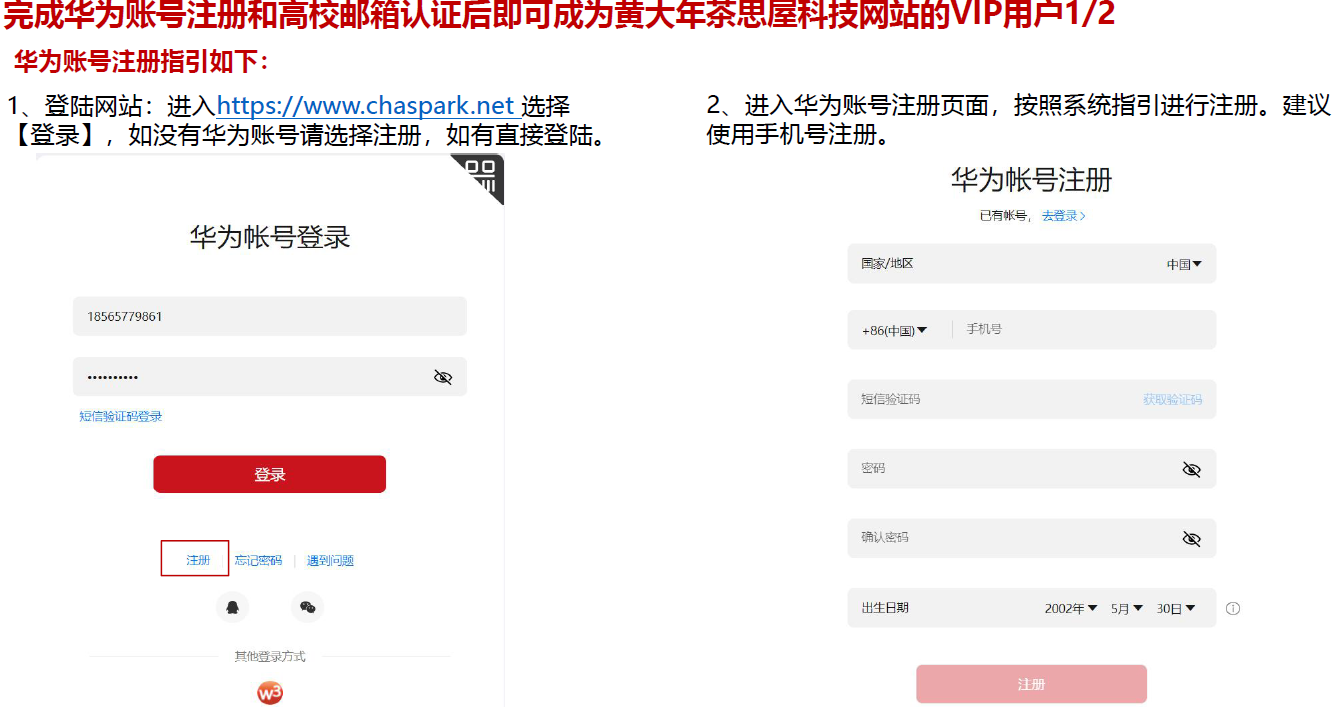 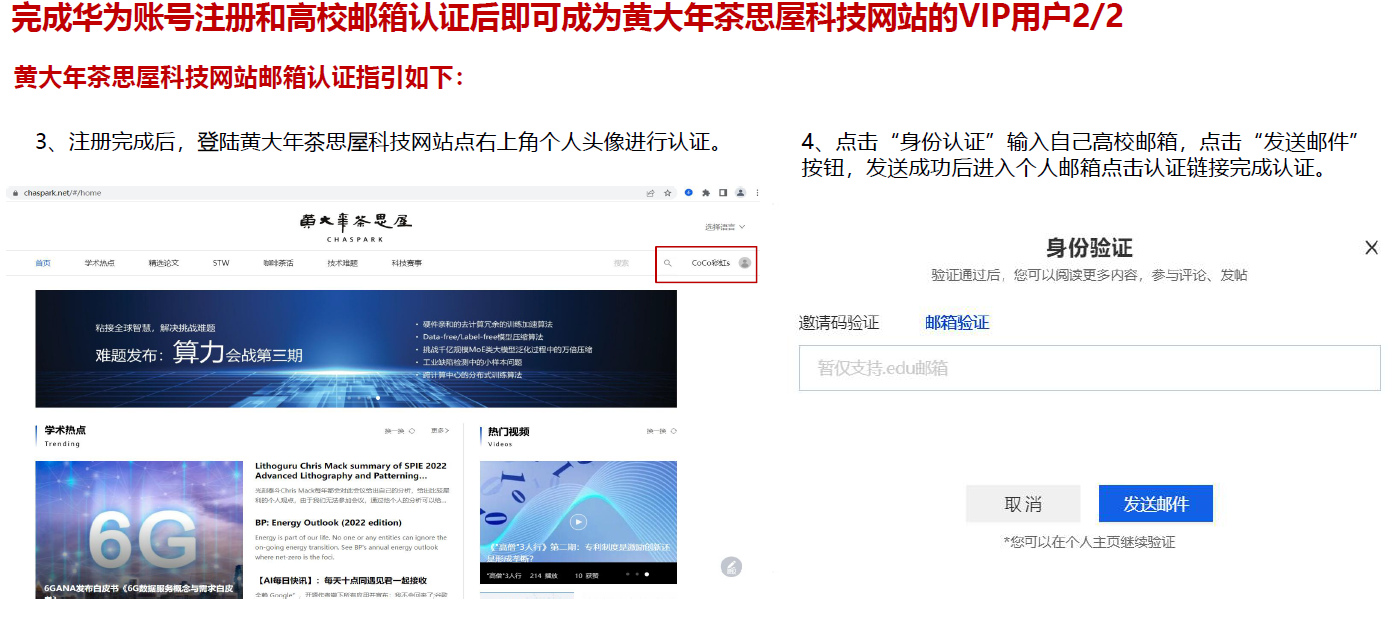 